CUSTOMERCUSTOMERCUSTOMERCUSTOMERCUSTOMERCUSTOMERCUSTOMERREPAIR ORDER NO:REPAIR ORDER NO:REPAIR ORDER NO:REPAIR ORDER NO:REPAIR ORDER NO:REPAIR ORDER NO:TIME CLOCKTIME ELAPTIME ELAPCOSTCOSTCOSTNAMEMECHANIC’S / TESTER’S REPORT:MECHANIC’S / TESTER’S REPORT:MECHANIC’S / TESTER’S REPORT:MECHANIC’S / TESTER’S REPORT:MECHANIC’S / TESTER’S REPORT:MECHANIC’S / TESTER’S REPORT:TIME CLOCKTIME ELAPTIME ELAPCIWNAMEWORK TO BE REPORTED TO OWNERWORK TO BE REPORTED TO OWNERWORK TO BE REPORTED TO OWNERWORK TO BE REPORTED TO OWNERWORK TO BE REPORTED TO OWNERWORK TO BE REPORTED TO OWNERADDITIONAL DESCRIPTION OF WORK       (ADD TO CUSTOMER INVOICE)ADDITIONAL DESCRIPTION OF WORK       (ADD TO CUSTOMER INVOICE)ADDITIONAL DESCRIPTION OF WORK       (ADD TO CUSTOMER INVOICE)ADDITIONAL DESCRIPTION OF WORK       (ADD TO CUSTOMER INVOICE)ADDITIONAL DESCRIPTION OF WORK       (ADD TO CUSTOMER INVOICE)ADDITIONAL DESCRIPTION OF WORK       (ADD TO CUSTOMER INVOICE)ADDITIONAL DESCRIPTION OF WORK       (ADD TO CUSTOMER INVOICE)ADDITIONAL DESCRIPTION OF WORK       (ADD TO CUSTOMER INVOICE)ADDITIONAL DESCRIPTION OF WORK       (ADD TO CUSTOMER INVOICE)ADDITIONAL DESCRIPTION OF WORK       (ADD TO CUSTOMER INVOICE)ADDITIONAL DESCRIPTION OF WORK       (ADD TO CUSTOMER INVOICE)ADDITIONAL DESCRIPTION OF WORK       (ADD TO CUSTOMER INVOICE)ENGINE _________________________________________ENGINE _________________________________________ENGINE _________________________________________ENGINE _________________________________________ENGINE _________________________________________ENGINE _________________________________________ELECTRICAL ______________________________________ELECTRICAL ______________________________________ELECTRICAL ______________________________________ELECTRICAL ______________________________________ELECTRICAL ______________________________________ELECTRICAL ______________________________________STEERING ________________________________________STEERING ________________________________________STEERING ________________________________________STEERING ________________________________________STEERING ________________________________________STEERING ________________________________________SUSPENTION ______________________________________SUSPENTION ______________________________________SUSPENTION ______________________________________SUSPENTION ______________________________________SUSPENTION ______________________________________SUSPENTION ______________________________________WHEELS __________________________________________WHEELS __________________________________________WHEELS __________________________________________WHEELS __________________________________________WHEELS __________________________________________WHEELS __________________________________________BREAKS___________________________________________BREAKS___________________________________________BREAKS___________________________________________BREAKS___________________________________________BREAKS___________________________________________BREAKS___________________________________________BODY_____________________________________________BODY_____________________________________________BODY_____________________________________________BODY_____________________________________________BODY_____________________________________________BODY_____________________________________________CLEANLINESSCLEANLINESSCLEANLINESSCLEANLINESSCLEANLINESSCLEANLINESSDOOR HANDLES DOOR HANDLES  GEAR LEVER GEAR LEVERSTEERING WHEELSTEERING WHEEL SEATSCARPETSCARPETSASHTRAYSASHTRAYS SCREEN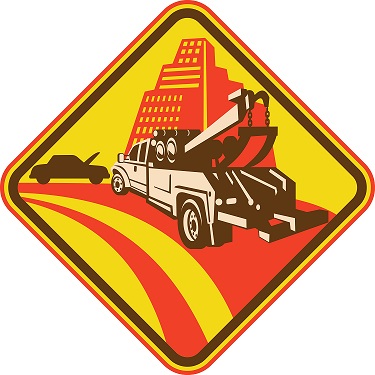 